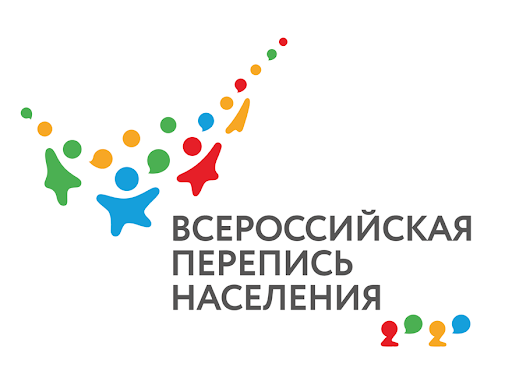 КОГДА И КАК МОЖНО ПЕРЕПИСАТЬСЯ- с 15 октября  по  8 ноября - на портатле Госуслуг (нужно иметь подтвержденную запись) - с 15 октября  по  14 ноября – в МФЦ- с 15 октября  по  14 ноября – лично у переписчика 